VÝLET SE ŠDDATUM: 12. 4. 2014CÍL: CENTRUM EKOLOGICKÉ VÝCHOVY STRAKONICEDne 12. 4. 2014 jsme se zúčastnili se ŠD výletu do Strakonic. Naše výprava započala v 8 hodin, kdy jsme se vlakem dostavili přímo do Strakonic na vlakové nádraží, odtud už naše cesta pokračovala pěšky. Cestou jsme mohli zpozorovat Strakonický hrad, který v sobě ukrývá mnoho záhad a památných míst. Po krátké prohlídce nádvoří a věže, jsme se vydali na Podskalí, kde byl náš cíl výpravy.Na Podskalí, jsme si mohli pokochat krásnou, slunečnou přírodou, která nás doprovázela až k centru ekologické výchovy. V centru nás uvítala paní, která nás zasvětila do koloběhu v centru, a když jsme si připravili krmivo, které jsme si mohli přinést, šli jsme společně krmit zvířátka, která na nás čekala.Paní nám vždy řekla něco o zvířátku, a jakou potravu mohou pozřít. Nejprve jsme procházeli část centra, která se nacházela venku, kde byla k vidění morčátka, kozy, králíčci, hrdličky, prase Gootinghenské a papoušci. Poté jsme si mohli prohlídnout i zvířátka, které mají rádi teplo a zdržují se vevnitř, nebo žijí v teráriu. Tyto zvířátka jsme si také mohli i pochovat a pohladit, jako ta venku, ale pouze některá, jako želvu, křečky, protože lasička, fretka, chameleon, kakadu, nepatří mezi mazlivé mazlíčky a mohli by nám ublížit. Na závěr prohlídky nám paní pustila ukázku různých pěvců z volné přírody a naším úkolem bylo rozpoznat, o jaké ptáčky se jedná.Naši výpravu jsme ukončili strávením času na různých prolézačkách, kolotočích a skluzavkách, které skrývá Podskalí. Sladkou tečkou byla zmrzlina, kterou jsme si vychutnali cestou na vlakové nádraží.Mohu usoudit, že se dětem výlet velmi líbil a to jsme si mohli i ověřit  v krátkém dotazníčku, který jsme dětem po příjezdu rozdali.Děti měli za úkol zodpovědět několik kvízových otázek, abychom zjistili, zda si děti z výletu něco zapamatovaly a dále měly k dispozici 3 nevybarvená zvířátka, která měli vybarvit, podle líbivosti výletu.Fotogalerie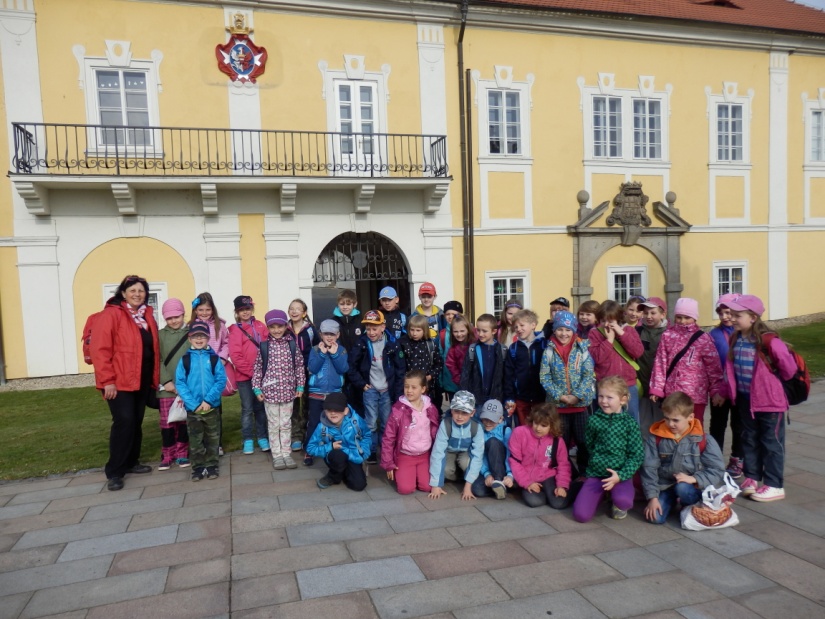 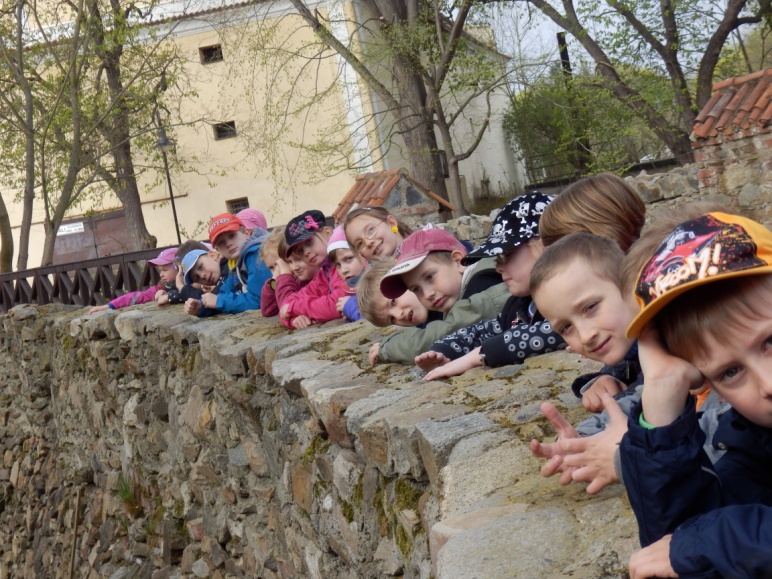 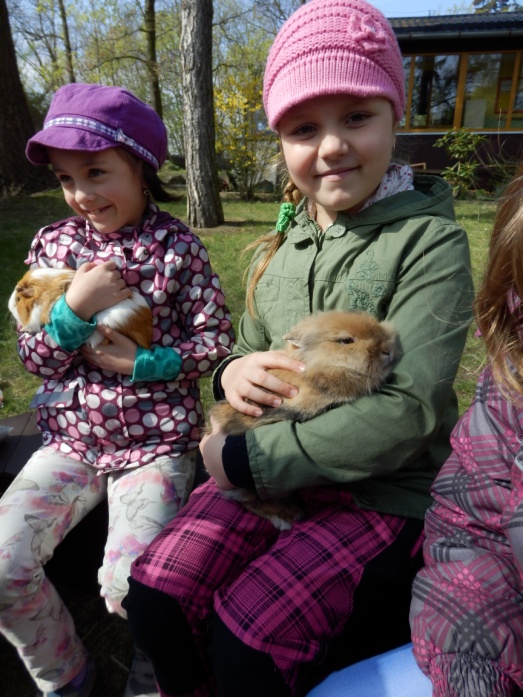 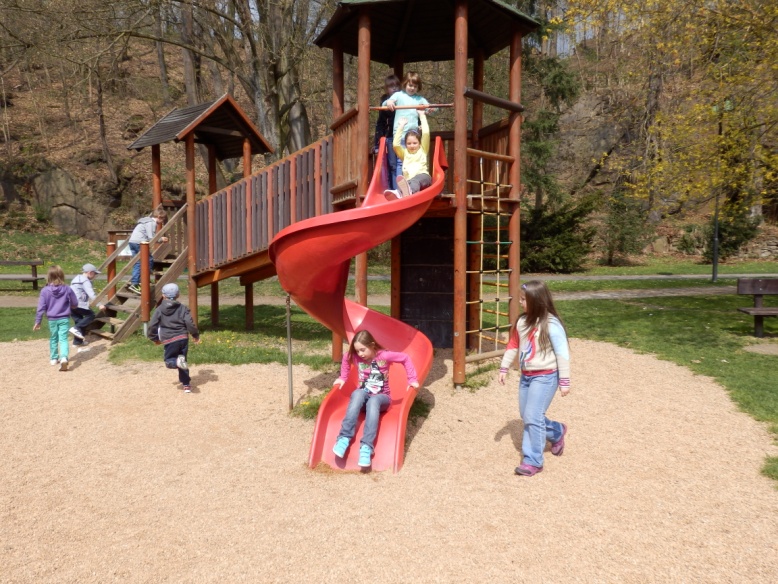 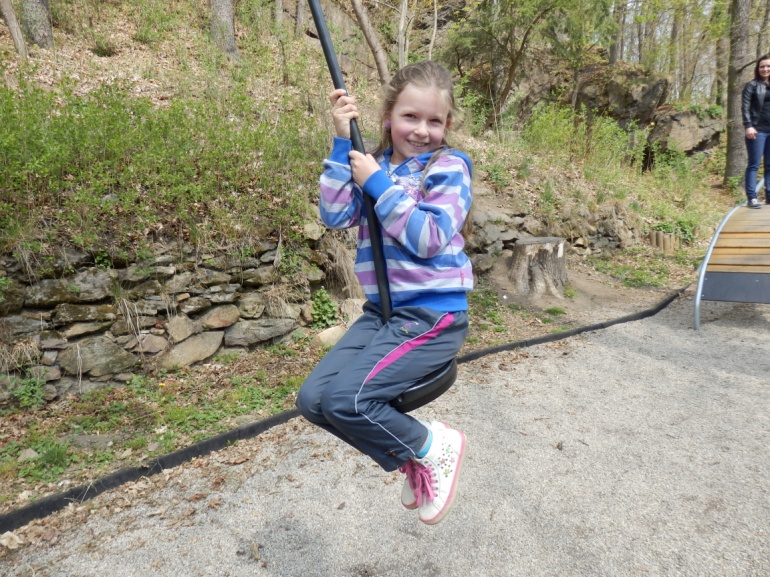 